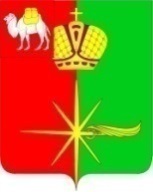 АДМИНИСТРАЦИЯ КАРТАЛИНСКОГО ГОРОДСКОГО ПОСЕЛЕНИЯЧЕЛЯБИНСКОЙ ОБЛАСТИПОСТАНОВЛЕНИЕОб учреждении средства массовой информации – сетевого издания «Карталинское  городское поселение»В целях реализации конституционных прав граждан на доступ к информации о деятельности органов местного самоуправления муниципального образования Карталинское городское поселение, ознакомления с документами и материалами, непосредственно затрагивающими права и свободы граждан, обеспечение участия населения в осуществлении местного самоуправления на территории Карталинского городского поселения, в соответствии с частью 2 статьи 47 Федерального закона от 06.10.2003 года № 131-ФЗ «Об общих принципах организации местного самоуправления в Российской Федерации», Федеральным законом от 27.07.2006 года № 149-ФЗ «Об информации, информационных технологиях и о защите информации», Законом Российской Федерации             от 27.12.1991 года № 2124-1 «О средствах массовой информации», руководствуясь Уставом Карталинского городского поселения,администрация Карталинского городского поселения ПОСТАНОВЛЯЕТ:1. Учредить средство массовой информации – сетевое издание «Карталинское городское поселение».2. Утвердить прилагаемое Положение о средстве массовой информации – сетевом издании «Карталинское городское поселение».3. Назначить редактором средства массовой информации – сетевого издания «Карталинское городское поселение» начальника отдела по контрольной работе администрации Карталинского городского поселения Сыркину О.В.4. Определить в качестве доменного имени сайта средства массовой информации – сетевого издания «Карталинское городское поселение» в информационно-телекоммуникационной сети Интернет адрес: KARTALY74.RU.5. Начальнику отдела по контрольной работе администрации Карталинского городского поселения (Сыркиной О.В.): 1) обеспечить целостность, устойчивость функционирования и безопасность сетевого издания «Карталинское городское поселение»;2) разработать акт, определяющий порядок доступа к сетевому изданию лиц, ответственных за его наполнение информацией, обеспечить разграничение их доступа к информационному ресурсу.6. Зарегистрировать средство массовой информации – сетевое издание «Карталинское городское поселение» в установленном законодательством Российской Федерации порядке.7. Разместить настоящее постановление на официальном сайте администрации Карталинского городского поселения.8. Контроль за исполнением настоящего постановления оставляю за собой.Глава Карталинского городского поселения                                                           С.В. МарковскийУТВЕРЖДЕНОпостановлением администрацииКарталинского городского поселенияот____24.03. ___2020 года №__94___Положение о средстве массовой информации – сетевом издании «Карталинское городское поселение»(далее именуется – Положение)1. Настоящее Положение определяет порядок функционирования средства массовой информации – сетевого издания «Карталинское городское поселение»  (далее именуется – сетевое издание «Карталинское городское поселение»).2. Сетевое издание «Карталинское городское поселение» является средством массовой информации органов местного самоуправления Карталинского городского поселения, распространение которого осуществляется в целях обеспечения конституционных прав граждан на доступ к информации о деятельности органов местного самоуправления муниципального образования Карталинского городского поселения, ознакомления с документами и материалами, непосредственно затрагивающими права и свободы граждан, обеспечения участия населения в осуществлении местного самоуправления на территории муниципального образования.3. Сетевое издание «Карталинское городское поселение» предназначено для официального опубликования (обнародования) муниципальных правовых актов Карталинского городского поселения и соглашений, заключенных между органами местного самоуправления, документов и материалов, иной информации, подлежащей официальному опубликованию (обнародованию) в соответствии с законодательством Российской Федерации, Челябинской области, муниципальными правовыми актами Карталинского городского поселения (далее именуются – документы и материалы).4. Учредителем сетевого издания «Карталинское городское поселение» является администрация Карталинского городского поселения.5. Доменное имя сайта сетевого издания «Карталинское городское поселение» в информационно-телекоммуникационной сети Интернет – KARTALY74.RU.6. Адрес редакции сетевого издания «Карталинское городское поселение»: 457351, Челябинская область, город Карталы, улица Славы, дом 4А.7. Сетевое издание «Карталинское городское поселение» распространяется на русском языке и обновляется не реже 1 раза в год.8. Доступ к сетевому изданию «Карталинское городское поселение» является бесплатным.9. В сетевом издании «Карталинское городское поселение» размещаются (опубликовываются) следующие документы и материалы:1) правовые акты по вопросам местного значения, принятые на референдуме в Карталинском городском поселении;2) нормативные и иные правовые акты Совета депутатов Карталинского городского поселения;3) правовые акты администрации Карталинского городского поселения;4) правовые акты Контрольно-счетной комиссии Карталинского муниципального района;5) правовые акты руководителей отраслевых (функциональных) органов администрации Карталинского городского поселения;6) подлежащие обязательному официальному опубликованию проекты муниципальных правовых актов, в том числе Совета депутатов Карталинского городского поселения, администрации Карталинского городского поселения, затрагивающие права и свободы граждан, проекты актов иных органов и должностных лиц местного самоуправления Карталинского городского поселения;7) соглашения (договоры), заключенные между органами местного самоуправления;8) официальные сообщения и информация органов местного самоуправления Карталинского городского поселения;9) иная информация, подлежащая официальному опубликованию (обнародованию) в соответствии с законодательством Российской Федерации, Челябинской области, муниципальными правовыми актами Карталинского городского поселения на официальном сайте муниципального образования.10. Редактор сетевого издания «Карталинское городское поселения»:1) обеспечивает функционирование сетевого издания «Карталинское городское поселение» и размещение в нем документов и материалов.2) осуществляет периодическое, не реже одного раза в год, обновление сетевого издания «Карталинское городское поселение»;3) осуществляет взаимодействие с органами местного самоуправления Карталинского городского поселения по вопросам размещения документов и материалов в сетевом издании «Карталинское городское поселение».11. Редактор сетевого издания «Карталинское городское поселение» обязан:1) обеспечивать соблюдение требований настоящего Положения;2) обеспечивать и контролировать своевременное размещение документов и материалов в сетевом издании «Карталинское городское поселение» в информационно-телекоммуникационной сети Интернет;3) контролировать проведение работ на подготовительном, редакционном и производственном этапах процесса размещения документов и материалов в информационно-телекоммуникационной сети Интернет;4) обеспечивать соответствие публикуемых в сетевом издании «Карталинское городское поселение» текстов муниципальных правовых актов Карталинского городского поселения, соглашений, заключенных между органами местного самоуправления, информационных сообщений, иных материалов, текстам, переданным органами местного самоуправления Карталинского городского поселения для опубликования;5) осуществлять иные функции, предусмотренные муниципальными правовыми актами Карталинского городского поселения и актами учредителя.12. Редактор не несет ответственности за распространение сведений, не соответствующих действительности, в случаях, предусмотренных статьей 57 Закона Российской Федерации от 27.12.1991 года № 2124-1 «О средствах массовой информации».13. Документы и материалы, подлежащие размещению (опубликованию) в сетевом издании «Карталинское городское поселение», представляются редактору сетевого издания «Карталинское городское поселение» в виде электронного образа (сканирование).14. Редакция сетевого издания «Карталинское городское поселение» на основании поступивших документов и материалов:1) проводит считку и вычитку всех публикуемых материалов;2) размещает документы и материалы в информационно-телекоммуникационной сети Интернет;3) осуществляет контроль за сроками размещения информации в информационно-телекоммуникационной сети Интернет.15. Сетевое издание «Карталинское городское поселение» должно содержать следующие сведения:1) наименование (название) издания;2) наименование учредителя;3) фамилия, инициалы главного редактора;4) адрес электронной почты и номер телефона редакции;5) знак информационной продукции в случаях, предусмотренных Федеральным законом от 29.12.2010 года № 436-ФЗ «О защите детей от информации, причиняющей вред их здоровью и развитию».16. Деятельность сетевого издания «Карталинское городское поселение» может быть прекращена или приостановлена только по решению учредителя либо судом в порядке административного судопроизводства по иску регистрирующего органа.17. Приостановление выпуска сетевого издания «Карталинское городское поселение» осуществляется в порядке, предусмотренном статьей 16.1 Закона Российской Федерации от 27.12.1991 года № 2124-1 «О средствах массовой информации».«___24___»____03____2020 г.___94____г. Карталы